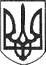 РЕШЕТИЛІВСЬКА МІСЬКА РАДАПОЛТАВСЬКОЇ ОБЛАСТІВИКОНАВЧИЙ КОМІТЕТ РІШЕННЯ14 листопада 2018 року                                                                                 № 236Про реєстрацію колективного договору            Керуючись ст. 15 Кодексу законів про працю України, ст. 34 Закону України “Про місцеве самоврядування в Україні”, постановою Кабінету Міністрів України від 5 квітня 1994 р. № 225 “Про порядок повідомної реєстрації галузевих і регіональних угод, колективних договорів”, враховуючи лист Решетилівської загальноосвітньої школи І ступеня виконавчого комітету Решетилівської міської ради № 151 від 06.11.2018 року, розглянувши колективний договір між адміністрацією та профспілковим комітетом  Решетилівської ЗОШ І ступеня  Решетилівської міської ради Полтавської області на 2018-2020  роки,  виконавчий комітет Решетилівської міської радиВИРІШИВ:	  Зареєструвати колективний договір між  адміністрацією та профспілковим комітетом Решетилівської ЗОШ І ступеня Решетилівської міської ради Полтавської області на 2018-2020  роки.Заступник міського голови                                                             Ю.С.ШинкарчукМалиш Т.А.21778